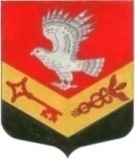 МУНИЦИПАЛЬНОЕ ОБРАЗОВАНИЕ«ЗАНЕВСКОЕ ГОРОДСКОЕ ПОСЕЛЕНИЕ»ВСЕВОЛОЖСКОГО МУНИЦИПАЛЬНОГО РАЙОНАЛЕНИНГРАДСКОЙ ОБЛАСТИСОВЕТ ДЕПУТАТОВ ЧЕТВЕРТОГО СОЗЫВАРЕШЕНИЕ 25.02.2020 года         								    № 15гп.Янино-1О результатах деятельности главы
МО «Заневское городское поселение» 	В соответствии с Федеральным законом от 06.10.2003 № 131-ФЗ «Об общих принципах организации местного самоуправления в Российской Федерации», Уставом МО «Заневское городское поселение», заслушав отчет о результатах деятельности главы муниципального образования за 2019 год, совет депутатов МО «Заневское городское поселение» принялРЕШЕНИЕ:1. Принять отчет главы муниципального образования «Заневское городское поселение» Всеволожского муниципального района Ленинградской области за 2019 год к сведению согласно приложению.2. Признать деятельность главы муниципального образования и совета депутатов муниципального образования «Заневское городское поселение» Всеволожского муниципального района Ленинградской области по результатам отчета за 2019 год удовлетворительной.3. Настоящее решение подлежит опубликованию в газете «Заневский вестник».4. Решение вступает в силу после его опубликования.5. Контроль над исполнением данного решения возложить на постоянно действующую депутатскую комиссию по вопросам местного самоуправления, предпринимательству и бизнесу, законности и правопорядку.Глава муниципального образования				В.Е. КондратьевПриложение к решениюот 25.02.2020 года № 15Отчет главы муниципального образования «Заневское городское поселение» Всеволожского муниципального района Ленинградской областиза 2019 годУважаемые жители Заневского городского поселения,коллеги по депутатскому корпусу и приглашенные гости!Сегодня мы подводим итоги работы органов местного самоуправления муниципального образования «Заневское городское поселение» за 2019 год. Прежде всего хочу отметить, что минувший год стал еще одной вехой в реализации планов развития нашего муниципалитета. Достигнуты положительные изменения в социальной, транспортной и инженерной инфраструктурах. Такой результат – итог сплоченной работы совета депутатов и администрации поселения, взаимодействия с Всеволожским муниципальным районом, органами государственной власти, Законодательным собранием и Правительством Ленинградской области. В своей работе совет депутатов, как и прежде, ориентируется на интересы местных жителей. Установленный конструктивный диалог с активистами и общественными организациями позволяет парламентариям быть в курсе ситуации на местах и принимать взвешенные решения по вопросам дальнейшего развития ключевых сфер жизнедеятельности поселения. Итоги прошедших в сентябре выборов в представительный орган власти показали, что местные жители поддерживают проводимую политику. В новый состав совета вошли все депутаты третьего созыва, выдвинувшие свои кандидатуры. Что, несомненно, подтверждает положительную оценку гражданами их работы.Представлять свои интересы в совете жители поселения доверили и кандидатам, впервые принимавшим участие в выборах. Отмечу, что представительный орган власти нашего поселения обновился почти наполовину: с этого созыва в нем могут работать 20 народных избранников. Произошедшие изменения обусловлены увеличением численности населения, официально зарегистрированного на территории муниципалитета. В депутатский корпус вошли люди, неравнодушные к проблемам муниципалитета, обладающие прекрасным образованием и богатым жизненным опытом: руководители общественных объединений, социальных учреждений и крупных компаний, работающих на территории поселения, а также местные активисты. С первых дней работы они активно включились в нормотворческую деятельность совета. На первом заседании был избран глава муниципального образования, на втором – объявлен конкурс на замещение должности главы администрации. Его победителем признан Алексей Викторович Гердий.Сегодня я еще раз хочу выразить признательность всем тем, кто проявил свою гражданскую позицию и принял участие в выборах. В единый день голосования в списках числились 54 кандидата, из них 13 – самовыдвиженцев, на избирательные участки пришло более 4 тысяч человек. Эти цифры говорят о том, что местным жителям не безразлична судьба родного поселения, и они готовы принимать в ней активное участие. Совместная деятельность органов местного управления и населения в вопросах местного значения имеют первостепенное значение для развития любого муниципального образования.Большой объем работы по исполнению полномочий, закрепленных в Федеральном законе от 06.10.2003 № 131-ФЗ «Об общих принципах организации местного самоуправления в Российской Федерации» и Уставе МО «Заневское городское поселение», был проделан в отчетном периоде обоими депутатскими корпусами: 49 решений приняли депутаты третьего созыва, 40 – депутаты четвертого созыва.Основополагающим направлением в правотворчестве, как и прежде, являлась разработка и принятие нормативных документов, регулирующих правоотношения в бюджетной и налоговой сфере, вопросах управления и распоряжения муниципальной собственностью. Только четкая, взвешенная, последовательная работа по этим пунктам позволяет сохранять перспективы социального и экономического развития нашего муниципального образования.Бюджет муниципального образования – главный инструмент проведения социальной, финансовой и инвестиционной политики на территории поселения. Его сбалансированность и эффективное использование средств находятся на постоянном контроле депутатов. Оперативная корректировка документа в связи с изменениями в областном и федеральном законодательствах, выделении дополнительного финансирования из бюджетов других уровней власти, высвобождении средств в результате экономии при проведении конкурсных процедур позволяют решать максимальное количество вопросов местного значения в течение года. Благодаря внесению изменений в бюджет 2019 года удалось увеличить финансирование ряда мероприятий, включенных в муниципальные программы, а также дополнить их перечень в соответствии с наказами жителей.Итоговый отчет администрации об исполнении бюджета поселения за 2018 год рассматривался депутатами третьего созыва на майском заседании совета. Документ был подвергнут скрупулезному анализу: на первом этапе проект прошел публичные обсуждения и проверку контрольно-счетного органа, после – экспертизу депутатских комиссий. Объем собственных доходов по сравнению с 2017-м вырос на 28,5 процентов, безвозмездные поступления увеличились более чем в четыре раза. Исполнение бюджета составило 97 процентов. Бюджет на 2020-й и плановый период 2021 и 2022 годов был принят на последнем заседании минувшего года. Планируется, что общий объем доходов поселения в 2020-м составит почти 425 миллионов рублей, а расходов – 488 миллионов. Разница будет компенсирована за счет средств, сэкономленных в прошлые годы. Расходная часть главного финансового документа по сравнению с предыдущим периодом увеличится на 45 миллионов, а доходная – на 9 миллионов. Большая часть средств в 2020 году – 330 миллионов рублей – поступит в муниципальную казну за счет земельного налога и налога на доходы физических лиц. Порядка 80 процентов расходной части бюджета пойдут на реализацию 14 муниципальных программ: в 2020-м на их осуществление будет потрачено около 374 миллиона рублей. Проект документа прошел публичные слушания и получил положительное заключение контрольно-счетного органа Всеволожского района.В продолжение темы стоит отметить принятие парламентариями решений о передаче администрации Всеволожского района на 2020 год отдельных полномочий администрации поселения. Благодаря этому удалось высвободить «дополнительные» средства на реализацию наказов избирателей, включенных в муниципальные программы.При установлении ставок земельного налога и налога на доходы физических лиц на 2020 год депутатами было принято решение оставить их на прежнем уровне. Изменения коснулись льгот: теперь для налогоплательщиков-членов многодетной семьи при расчете земельного налога налоговая база уменьшается на величину кадастровой стоимости 1200 квадратных метров площади принадлежащего им земельного участка.Депутаты четвертого созыва рассмотрели и поддержали законодательную инициативу прокуратуры Всеволожского района об утверждении Положения о самообложении граждан на территории муниципального образования. Благодаря принятому документу жители поселения теперь могут реализовать собственные проекты по строительству объектов социально-культурного значения, благоустройства, теплоснабжения и водоотведения. Возможность финансового участия населения в решении вопросов местного значения предусмотрена законодательством: это еще одна форма реализации общественных инициатив. Прием объектов в муниципальную казну – еще один важный для развития поселения вопрос. В отчетном периоде депутаты поддержали передачу строительными компаниями муниципалитету нескольких земельных участков, инженерных и коммунальных сетей в Янино-1 и Кудрово, а также автодороги в административном центре поселения и нежилого помещения в Кудрово. Из государственной собственности Санкт-Петербурга в муниципальную собственность нашего поселения был принят самотечный канализационный коллектор в Янино-1.Изменения в законодательстве потребовали принятия депутатами решения о безвозмездной передаче объектов водоканального хозяйства Суоранды, Янино-1, Янино-2, Хирвости, Заневки, Новосергиевки и Кудрово в собственность регионального Комитета по управлению государственным имуществом. В перечень вошли порядка 70 наименований, включая инженерные сети, насосные водопроводные и насосные канализационные станции. Финансирование их реконструкции, капитального ремонта и строительства новых сооружений теперь будет осуществляться за счет регионального бюджета.Всего за отчетный период депутаты провели 12 заседаний, четыре из них – уже в новом созыве. Помимо озвученных решений, депутаты четвертого созыва утвердили Регламент совета депутатов, организационную структуру представительного органа и новое Положение о постоянно действующих депутатских комиссиях. В новом созыве их пять. Отмечу, что именно результативность их работы является одним из главных показателей эффективности деятельности депутатского корпуса в целом. Являясь рабочим органом совета, комиссии отвечают за подготовку и экспертизу проектов решений, нормативных и ненормативных актов, контроль исполнения и содействие их реализации.За отчетный период комиссии провели 28 заседаний. Все вынесенные на них проекты прошли строгую проверку на соответствие Конституции Российской Федерации, федеральным и областным законам, Уставу муниципального образования и интересам местного населения: разработчиками были представлены развернутые отчеты по каждому документу. Результат такого подхода – отсутствие протестов прокуратуры на действующие правовые акты совета.Помимо депутатских комиссий, в представительном органе в соответствии с Уставом муниципального образования и Регламентом совета депутатов осуществляет свою деятельность депутатская фракция Всероссийской политической партии «ЕДИНАЯ РОССИЯ». В рамках реализации партией национальных проектов «Демография» и «Жилье и городская среда» на депутатов совета возложен контроль строительства двух дошкольных образовательных учреждений на территории Кудрово.Продолжается достигнутое ранее конструктивное сотрудничество совета депутатов с различными государственными и муниципальными структурами и иными организациями. В 2019 году депутаты Заневского городского поселения представляли интересы муниципального образования в представительном органе Всеволожского района, принимали активное участие в заседаниях Законодательного собрания, Муниципальной школы, Общественного совета новостроек Ленинградской области, взаимодействовали с Ассоциацией «Совет муниципальных образований Ленинградской области». В течение года парламентарии совместно со специалистами администрации участвовали во встречах с жителями, публичных слушаниях, сходах граждан, месячнике по благоустройству, организации и проведении массовых мероприятий, посвященных государственным праздникам и значимым датам для Заневского городского поселения. Депутаты также входят в состав различных комиссий, формируемых администрацией.Особое внимание, как и прежде, уделяется работе с населением. Приемы граждан проводятся еженедельно. Депутаты принимают в Янино-1, Кудрово и Заневке. Многие жители уже воспользовались возможностью поделиться своими проблемами и предложениями с парламентариями. Всего за минувший год депутаты провели 61 прием. Большинство вопросов, поднятых в ходе них, касалось благоустройства, ЖКХ, развития дорожной и социальной инфраструктур. Не остаются без ответа и письменные обращения граждан. В минувшем году в адрес представительного органа поступили 94 обращения, из них 79 решены положительно.Ведется работа по исполнению наказов избирателей. За отчетный период реализованы мероприятия по освещению улиц, восстановлению и ремонту асфальтобетонного покрытия дорог и внутридворовых проездов, установке «лежачих полицейских» и дорожных знаков, благоустройству территорий населенных пунктов, разработке проектов инженерных сетей. По объективным причинам некоторые проекты были включены в муниципальные программы 2020 года. Большинство из них будет реализовано до наступления осени. Таким образом, не будет преувеличением признать работу депутатов с наказами избирателей результативной. Стоит отметить, в совет нередко поступают вопросы, выходящие за рамки его полномочий: решить их самостоятельно в соответствии с законодательством депутатский корпус неправомочен, но искать пути решения, отслеживая изменения в законодательстве, в наших силах и такая работа ведется. Совет депутатов Заневского городского поселения уже многие годы проводит политику гласности и прозрачности: заседания проходят в открытой форме, информация о работе представительного органа, проекты решений и принятые советом документы публикуются в газете «Заневский вестник» и на официальном сайте муниципального образования. В 2020 году совет депутатов продолжит работу по исполнению наказов местных жителей. Внимание будет уделено всем сферам: ЖКХ, благоустройству, развитию транспортной сети, созданию условий для занятий творчеством и спортом. Надеюсь, что достигнутый диалог с общественными организациями и активистами по вопросам местного значения и дальше будет проходить в конструктивном русле. Информация, поступающая во время встреч и приемов, позволяет нам корректировать свою работу и работу администрации поселения в соответствии с потребностями населения. Уверен, что депутатский корпус справится со стоящими перед ним задачами.Хочу поблагодарить руководство Всеволожского района и Ленинградской области за внимание к потребностям жителей Заневского городского поселения. В 2019 году при участии губернатора Ленобласти Александра Дрозденко и главы районной администрации Андрея Низовского был открыт ряд социально-значимых объектов: пожарная часть и два дошкольных образовательных учреждения в Кудрово и пожарная часть в Янино-1. Началось строительство поликлиники, достигнута договоренность о строительстве молодежного центра и отделения полиции в Кудрово.От имени депутатов Заневского городского поселения благодарю всех, кто вместе с нами принимал участие в разработке и совершенствовании местной правовой базы: Правительство Ленинградской области, депутатов Законодательного собрания, прокуратуру. Спасибо руководителям предприятий и учреждений, всем гражданам за взаимодействие и сотрудничество, а моим коллегам по депутатскому корпусу – за работу на благо наших избирателей, защиту их прав и интересов.